DDPE/DEI – EQUIPE FAZENDA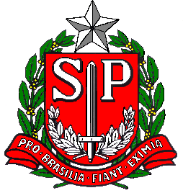 GOVERNO DO ESTADO DE SÃO PAULOSECRETARIA DE ESTADO DOS NEGÓCIOS DA FAZENDACOORDENAÇÃO DA ADMINISTRAÇÃO FINANCEIRADEPARTAMENTO  DE  DESPESA  DE  PESSOAL FORMULÁRIO DE:G.T.N. / ADICIONAL LOCAL DE EXERCÍCIO / ATESTADO DE FREQUÊNCIA15IDENTIFICAÇÃO DA UNIDADE SECRETARIA DA EDUCAÇÃODIRETORIA DE ENSINO:     DIRETORIA DE ENSINO:     UCD :     CÓD.U.A./DENOMINAÇÃO :      MUNICÍPIO :      MUNICÍPIO :      UTILIZAÇÃO :                                       SERVIDORES DO Q.A.E. / Q.S.E UTILIZAÇÃO :                                       SERVIDORES DO Q.A.E. / Q.S.E MÊS/ANO REF.:      IDENTIFICAÇÃO DO SERVIDORIDENTIFICAÇÃO DO SERVIDORRG:      RS/PV/EX:       NOME:      CARGO/FUNÇÃO:      DADOS PARA PAGAMENTODADOS PARA PAGAMENTODADOS PARA PAGAMENTODADOS PARA PAGAMENTOA PARTIR DEG.T.N – 10%G.T.N. – 20%ADICIONAL LOCAL DE EXERCÍCIOFREQUÊNCIAFREQUÊNCIAFREQUÊNCIAFREQUÊNCIAFREQUÊNCIAPERDASPERDASPERDASPERDASPERDASPERDASMÊS/ANOCOMPARECIMENTOCOMPARECIMENTOQUANTIDADE FALTA DIAAUXÍLIO TRANSPORTEGRATIFICAÇÃO GERALG.S.A.E.GAAE /GAEA.L.EG.T.N 10%G.T.N 20%MOTIVO DESCONTO/DEVOLUÇÃOMOTIVO DESCONTO/DEVOLUÇÃOASSUMO PLENA RESPONSABILIDADE PELA VERACIDADE DAS INFORMAÇÕESASSUMO PLENA RESPONSABILIDADE PELA VERACIDADE DAS INFORMAÇÕESASSUMO PLENA RESPONSABILIDADE PELA VERACIDADE DAS INFORMAÇÕESASSUMO PLENA RESPONSABILIDADE PELA VERACIDADE DAS INFORMAÇÕESLOCAL:       DATA: 06/09/2016PREENCHIDO POR:      ASS.E CARIMBO DO DIRETOR 